Circular Design PatternsDirections:Open Illustrator and create a new canvas using the following information:File Name: LastName_CircleDesignsLandscape orientation (11 x 8.5 in)Save as LastName_CircleDesigns.ai to your Illustrator folder on CobraUsing the skills learned in class (pen tool, creating new pattern brushes – zig zag, and shapes, etc.) to create circular designs that fill your canvas. NOTE: View tutorial linked on website to review information.Minimum Requirements:AT LEAST 5 different circular design patternsUtilize all of the techniques learned in classPen ToolShapesPattern BrushesEffectsAt least 3 should have color (at least 1 should be gradient)Include “By: Your Name” on bottom right of artboard in your choice of fontBe CREATIVE! Use other enhancements we have learned (drop shadows, Photoshop effects – texture, etc.)When finished, save again. Then SAVE AS a PDF and upload PDF to Google Classroom assignment.Examples: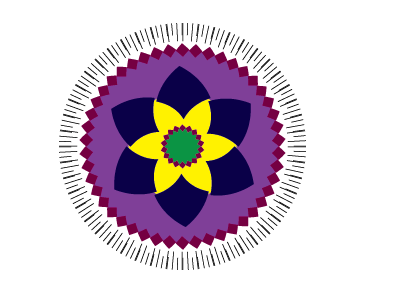 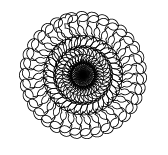 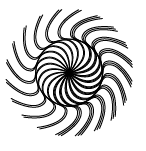 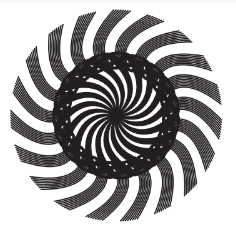 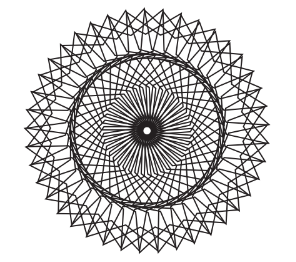 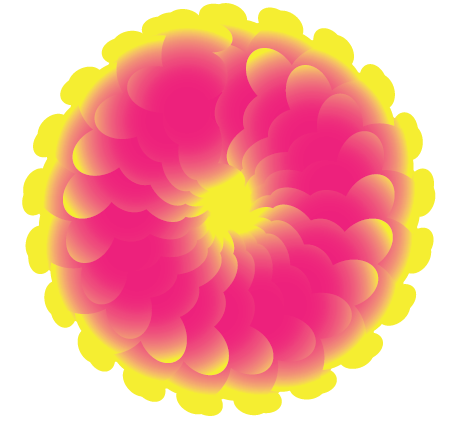 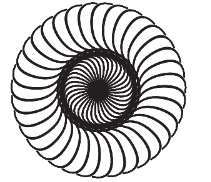 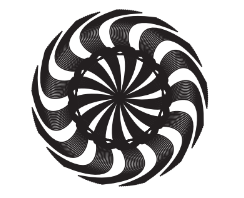 